АДМИНИСТРАЦИЯКЛЮКВИНСКОГО СЕЛЬСОВЕТАКУРСКОГО РАЙОНА=================================================305502, Курская область, Курский район, Клюквинский сельсовет, д. Долгое, д. № 167ПОСТАНОВЛЕНИЕот 23.03.2022 № 53Об утверждении Порядка представления,                       рассмотрения и оценки предложений заинтересованных лиц о включении дворовой территории в муниципальную программу "Формирование современной городской среды на территории муниципального образования «Клюквинский сельсовет» Курского района Курской области на 2018-2024 годы", Порядка представления, рассмотрения и оценки предложений граждан, организаций о включении общественной территории в муниципальную программу "Формирование современной городской среды на территории муниципального образования «Клюквинский сельсовет» Курского района Курской области                               на 2018-2024 годы"          В соответствии со статьей 16 Федерального закона от  6 октября 2003 года №131-ФЗ «Об общих принципах организации местного самоуправления в Российской Федерации», Постановлением Правительства Российской Федерации от 10 февраля 2017 года № 169 «Об утверждении Правил предоставления и распределения субсидий из федерального бюджета бюджетам субъектов Российской Федерации на поддержку государственных программ субъектов Российской Федерации и муниципальных программ формирования современной городской среды», руководствуясь Уставом муниципального образования «Клюквинский сельсовет» Курского района Курской области, Администрация Клюквинского сельсовета Курского района 	ПОСТАНОВЛЯЕТ:Утвердить прилагаемые:1.1. Порядок представления, рассмотрения и оценки предложений заинтересованных лиц о включении дворовой территории в муниципальную программу "Формирование современной городской среды на территории муниципального образования «Клюквинский сельсовет» Курского района Курской области на 2018-2024 годы";1.2. Порядок представления, рассмотрения и оценки предложений граждан, организаций о включении общественной территории в муниципальную программу "Формирование современной городской среды на территории муниципального образования «Клюквинский сельсовет» Курского района Курской области на 2018-2024 годы". Настоящее постановление вступает в силу со дня его официального опубликования. Глава Клюквинского сельсовета                                                Курского района                                                                      В.Л. ЛыковУТВЕРЖДЕНПостановлением Администрации Клюквинского сельсовета Курского районаот 23.03.2022 № 53ПОРЯДОКпредставления, рассмотрения и оценки предложений заинтересованных лиц о включении дворовой территории в муниципальную программу "Формирование современной городской среды на территории муниципального образования «Клюквинский сельсовет» Курского района Курской области на 2018-2024 годы"Настоящий Порядок разработан в целях формирования муниципальной программы "Формирование современной городской среды на территории муниципального образования «Клюквинский сельсовет» Курского района Курской области на 2018-2024 годы"(далее – муниципальная программа) и определяет последовательность представления, рассмотрения и оценки предложений заинтересованных лиц о включении дворовой территории в муниципальную программу, условия и порядок отбора дворовых территорий многоквартирных домов, подлежащих благоустройству, для включения в муниципальную программу.В целях реализации настоящего Порядка используются следующие основные понятия:дворовая территория - совокупность территорий, прилегающих к многоквартирным домам, с расположенными на них объектами, предназначенными для обслуживания и эксплуатации таких домов, и элементами благоустройства этих территорий, в том числе парковками (парковочными местами), тротуарами и автомобильными дорогами, включая автомобильные дороги, образующие проезды к территориям, прилегающим к многоквартирным домам;заинтересованные лица - собственники помещений в многоквартирных домах, собственники иных зданий и сооружений, расположенных в границах дворовой территории, подлежащей благоустройству;автомобильная парковка - специальная площадка (без устройства фундаментов) для открытого хранения автомобилей и других индивидуальных мототранспортных средств в одном уровне.В целях осуществления благоустройства дворовой территории в рамках муниципальной программы заинтересованные лица вправе выбрать виды работ, предполагаемые к выполнению на дворовой территории, из следующих перечней:минимальный перечень работ: ремонт дворовых проездов, и (или) обеспечение освещения дворовых территорий, и (или) установка скамеек, и (или) урн, установка бордюров, устройство и (или) ремонт территории перед подъездом многоквартирного дома, ремонт и (или) устройство (асфальтирование) тротуара, если он отсутствует на дворовой территории (далее - минимальный перечень работ по благоустройству)дополнительный перечень работ: оборудование детских и (или) спортивных площадок, автомобильных парковок, контейнерных площадок, озеленение территорий, иные виды работ (далее - дополнительный перечень работ по благоустройству).Заинтересованные лица вправе представлять предложения о включении дворовых территорий в муниципальную программу, включающие виды работ из минимального перечня работ и (или) дополнительного перечня работ. Дополнительный перечень работ по благоустройству реализуется только при условии реализации работ, предусмотренных минимальным перечнем работ по благоустройству.Выполнение видов работ из дополнительного перечня работ осуществляется в рамках муниципальной программы при условии финансового участия (софинансирования) заинтересованных лиц в выполнении указанных видов работ в размере не менее 20 процентов от общей стоимости соответствующего вида работ.В муниципальную программу подлежат включению дворовые территории исходя из даты представления предложений заинтересованных лиц при условии их соответствия установленным требованиям, оформленных в соответствии с требованиями действующего законодательства и в пределах лимитов бюджетных ассигнований, предусмотренных муниципальной программой.Дворовые территории, прошедшие отбор и не вошедшие в муниципальную программу в связи с превышением выделенных лимитов бюджетных ассигнований, предусмотренных муниципальной программой, включаются в муниципальную программу на 2018-2024 годы исходя из даты представления предложений заинтересованных лиц.Для включения дворовой территории в муниципальную программу заинтересованными лицами представляются в Администрацию Клюквинского сельсовета Курского района следующие документы:заявка в двух экземплярах по форме согласно приложению к настоящемуПорядку;оригиналы протоколов общих собраний собственников помещений в каждом многоквартирном доме с оригиналами листов голосования, оформленных в соответствии с требованиями действующего законодательства, решений собственников каждого здания и сооружения, расположенных в границах дворовой территории, содержащих в том числе следующую информацию:а) решение об обращении с предложением по включению дворовой территории в муниципальную программу;б) перечень работ по благоустройству дворовой территории, сформированный исходя из минимального перечня работ по благоустройству;в) перечень работ по благоустройству дворовой территории, сформированный исходя из дополнительного перечня работ по благоустройству (в случае принятия такого решения заинтересованными лицами);г) форма участия: финансовое (при выборе видов работ из дополнительного перечня работ) и (или) трудовое;д) решение о порядке сбора денежных средств на софинансирование видов работ, выполняемых в рамках дополнительного перечня работ;е) решение о принятии (непринятии) в состав общего имущества собственников помещений в многоквартирном доме (в собственность – для собственников зданий строений и сооружений), оборудования, малых архитектурных форм, иных некапитальных объектов, установленных на дворовой территории в результате реализации муниципальной программы;ж) обязательство по осуществлению содержания оборудования, малых архитектурных форм, иных некапитальных объектов, установленных на дворовой территории в результате реализации муниципальной программы;з) решение об определении лиц, которые от имени собственников помещений в многоквартирном доме уполномочены на представление предложений, согласование дизайн-проекта благоустройства дворовой территории, а также на участие в контроле, в том числе промежуточном, и приемке работ по благоустройству дворовой территории, заключение договоров в рамках реализации муниципальной программы в целях обеспечения софинансирования (далее - представитель);схема с границами территории, предлагаемой к благоустройству (при наличии);копию проектно-сметной документации, в том числе локальной сметы (при наличии);фотоматериалы, подтверждающие отсутствие или ненадлежащее состояние соответствующих элементов благоустройства, дворовых территорий (при наличии).Ответственность за достоверность сведений в заявке и прилагаемых к ней документах, несут заинтересованные лица, представившие их.10. Заявка с прилагаемыми к ней документами подается в Администрацию Клюквинского  сельсовета Курского района нарочно по адресу: Курская область, Курский район, Клюквинский сельсовет, д. Долгое, д. 167 в рабочие дни с 23 марта 2022 года по 22 апреля 2022 года включительно с 9.00 до 13.00 и с 14.00 до 17.00.  Поступившие заявки заинтересованных лиц регистрируются в день их поступления в журнале регистрации заявок с указанием порядкового регистрационного номера, даты и времени представления заявки, адреса многоквартирного дома, дворовая территория которого предлагается к благоустройству, фамилии, имени, отчества представителя. На обоих экземплярах заявки проставляется регистрационный номер, дата и время представления заявки. Один экземпляр заявки возвращается представителю.Администрация Клюквинского  сельсовета Курского района не позднее рабочего дня следующего за днем представления заявки передает ее в общественную муниципальную комиссию (далее - комиссия), состав которой утверждается постановлением Администрации Клюквинского сельсовета Курского района.Комиссия осуществляет рассмотрение и оценку заявок заинтересованных лиц на предмет соответствия заявки и прилагаемых к ней документов установленным настоящим Порядком требованиям, в том числе к составу и оформлению.Комиссия возвращает заявку в следующих случаях:14.1. представление заявки после окончания срока подачи, указанного в пункте 10 настоящего Порядка;14.2 представление заявки и прилагаемых к ней документов оформленных с нарушением требований действующего законодательства и настоящего Порядка.Решение общественной муниципальной комиссии оформляется протоколом в срок не позднее 2 рабочих дней после проведения заседания комиссии размещается на официальном сайте Администрации Клюквинского сельсовета Курского района в информационно-телекоммуникационной сети «Интернет».В случае выявления несоответствия заявки требованиям настоящего Порядка, заявка с прилагаемыми к ней документами возвращается представителю с указанием причин, явившихся основанием для возврата.После устранения причины, явившейся основанием для возврата заявки, представитель вправе повторно направить предложение о включении дворовых территорий в муниципальную программу. В этом случае датой приема документов будет являться дата их повторной подачи.Приложениек Порядку представления, рассмотрения            и оценки предложений заинтересованных лиц о включении дворовой территории в муниципальную программу "Формирование современной городской среды на территории муниципального образования «Клюквинский сельсовет» Курского района Курской области              на 2018-2024 годы"В Администрацию Клюквинского сельсовета Курского районаОт ___________________________________(указывается полностью фамилия, имя, отчество представителя)______________________________________________________________________________проживающий (ая) по адресу:______________________________________________________________________________Номер контактного телефона:_______________________________________ЗАЯВКАвключении дворовой территории в муниципальную программу "Формирование современной городской среды на территории муниципального образования «Клюквинский сельсовет» Курского района Курской области на 2018-2024 годы"Прошу включить дворовую территорию многоквартирного дома __________________________________________________________________________________________________________________________________________________________(указать адрес многоквартирного дома)муниципальную программу "Формирование современной городской среды на территории муниципального образования «Клюквинский сельсовет» Курского района Курской области на 2018-2024 годы" дворовой территории.Приложение:Оригинал протокола(ов) общего собрания собственников помещений в многоквартирном доме, решений собственников зданий и сооружений.Схема с границами территории, предлагаемой к благоустройству (при наличии).Копия проектно-сметной документации, в том числе локальной сметы (при наличии).Фотоматериалы, подтверждающие отсутствие или ненадлежащее состояние соответствующих элементов благоустройства, дворовых территорий (при наличии).Представитель	______________	________________(подпись)	(Фамилия и инициалы)УТВЕРЖДЕНПостановлением Администрации Клюквинского сельсовета Курского районаот 23.03.2022 № 53ПОРЯДОКпредставления, рассмотрения и оценки предложений граждан, организаций о включении общественной территории в муниципальную программу "Формирование современной городской среды на территории муниципального образования «Клюквинский сельсовет» Курского района Курской области на 2018-2024 годы" Настоящий Порядок определяет последовательность действий и сроки представления, рассмотрения и оценки предложений граждан, организаций о включении в муниципальную программу "Формирование современной городской среды на территории муниципального образования «Клюквинский сельсовет» Курского района Курской области на 2018-2024 годы" (далее – муниципальная программа) наиболее посещаемой муниципальной территории общего пользования муниципального образования «Клюквинский сельсовет» Курского района Курской области, подлежащей благоустройству (далее – общественная территория).В целях настоящего порядка под общественной территорией понимается территория общего пользования, которыми беспрепятственно пользуется неограниченный круг лиц соответствующего функционального назначения (в том числе площади, набережные, улицы, пешеходные зоны, береговые полосы водных объектов общего пользования, скверы, парки, бульвары).Предложение о включении в муниципальную программу общественной территории вправе подавать граждане и организации (далее – заявители) в соответствии с настоящим Порядком.Предложение о включении в муниципальную программу общественной территории подается в виде заявки в двух экземплярах по форме согласно приложения к настоящему Порядку.Предложение о включении общественной территории в муниципальную программу должно отвечать следующим критериям:5.1. наиболее посещаемая территория;5.2. соответствия территории градостроительной документации в части ее функционального зонирования;5.3. возможность реализации проекта в полном объеме до 2024 года.Заявитель в заявке вправе указать:6.1. предложение о благоустройстве общественной территории с указанием местоположения, перечня работ, предлагаемых к выполнению на общественной территории;6.2. предложения по размещению на общественной территории видов оборудования, малых архитектурных форм, иных некапитальных объектов;6.3. предложения по организации различных по функциональному назначению зон на общественной территории, предлагаемой к благоустройству;6.4. предложения по стилевому решению, в том числе по типам озеленения общественной территории, освещения и осветительного оборудования;6.5. проблемы, на решение которых направлены мероприятия по благоустройству общественной территории.К заявке заявитель вправе приложить эскизный проект благоустройства с указанием перечня работ по благоустройству, перечня объектов благоустройства предлагаемых к размещению на общественной территории, визуальное изображение (фото, видео, рисунки и т.д.). Заявка с прилагаемыми к ней документами подается в Администрацию Клюквинского сельсовета Курского района нарочно по адресу: Курская область, Курский район, Клюквинский сельсовет, д. Долгое, д. 167 в рабочие дни с 23 марта 2022 года по 22 апреля 2022 года включительно с 9.00 до 13.00 и с 14.00 до 17.00.  Поступившие заявки регистрируются в день их поступления в журнале регистрации с указанием порядкового регистрационного номера, даты и времени поступления предложения, фамилии, имени, отчества (для физических лиц), наименования (для юридических лиц), а также местоположения общественной территории, предлагаемой к благоустройству. На обоих экземплярах заявки проставляется регистрационный номер, дата и время представления заявки. Один экземпляр заявки возвращается заявителю.Администрация Клюквинского сельсовета Курского района не позднее рабочего дня следующего за днем представления заявки передает ее в общественную муниципальную комиссию (далее - комиссия), состав которой утверждается постановлением Администрации Клюквинского сельсовета Курского района.Комиссия осуществляет рассмотрение и оценку заявок заинтересованных лиц на предмет соответствия заявки установленным настоящим Порядком требованиям.           Комиссия возвращает заявку в следующих случаях:11.1. представление заявки после окончания срока подачи, указанного в пункте 8 настоящего Порядка;11.2 представление заявки и прилагаемых к ней документов оформленных с нарушением требований действующего законодательства и настоящего Порядка.В случае выявления несоответствия заявки требованиям настоящего Порядка, заявка с прилагаемыми к ней документами возвращается представителю с указанием причин, явившихся основанием для возврата.После устранения причины, явившейся основанием для возврата заявки, представитель вправе повторно направить предложение о включении дворовых территорий в муниципальную программу. В этом случае датой приема документов будет являться дата их повторной подачи.12. Представленные для рассмотрения и оценки предложения заинтересованных лиц о включении общественной территории в муниципальную программу «Формирование современной городской среды на территории муниципального образования «Клюквинский сельсовет» Курского района Курской области на 2020-2024 годы» по результатам заседания общественной муниципальной комиссии включаются в проект муниципальной программы «Формирование современной городской среды на территории муниципального образования «Клюквинский сельсовет» Курского района Курской области на 2020-2024 годы» для общественного обсуждения. 13. Решение общественной муниципальной комиссии оформляется протоколом в срок не позднее 2 рабочих дней после проведения заседания комиссии размещается на официальном сайте Администрации Клюквинского сельсовета Курского района в информационно-телекоммуникационной сети «Интернет».Приложениек Порядку представления, рассмотрения и оценки предложений граждан, организаций о включении общественной территории в муниципальную программу "Формирование современной городской среды на территории муниципального образования «Клюквинский сельсовет» Курского района Курской области на 2018-2024 годы"Администрацию Клюквинского сельсовета Курского районаот____________________________________(указывается фамилия, имя, отчество полностью, наименование организации)_________________________________________ _____________________________проживающий(ая) (имеющийместонахождение – для юридических лиц):________________________________________________________________________Номер контактного телефона: ___________________ЗАЯВКАвключении общественной территории в муниципальную программу "Формирование современной городской среды на территории муниципального образования «Клюквинский сельсовет» Курского района Курской области на 2018-2024 годы"I. Общая характеристика проектаОписание проекта (не более 3 страниц)Описание проблемы и обоснование ее актуальности для жителей поселения: характеристика существующей ситуации и описание решаемой проблемы; необходимость выполнения проекта; круг людей, которых касается решаемая проблема; актуальность решаемой проблемы для поселения, общественная значимость.Цели и задачи проекта.Мероприятия по реализации проекта:конкретные мероприятия (работы), предполагаемые к реализации в ходе проекта, в том числе с участием общественности, основные этапы;способы привлечения населения для реализации проекта (формы и методы работы с местным населением);предполагаемое воздействие на окружающую среду.Ожидаемые результаты проекта:практические результаты, которые планируется достичь в ходе выполнения проекта. Результаты, характеризующие решение заявленной проблемы;количественные показатели.5. Дальнейшее развитие проекта после завершения финансирования мероприятий по благоустройству, использование результатов проекта в последующие годы.___________                   ______________(подпись)                           (ФИО)Наименование реализации проектаНаименование проекта, адрес или описание местоположенияПроект соответствует нормам безопасности и законодательству Российской Федерации (да/нет)Площадь, на которую реализуется проект, кв.м.Цель и задачи проектаИнициатор проектаЦелевая группа:- количество человек, заинтересованных в реализации проектав том числе прямо заинтересованных, человеккосвенно заинтересованных, человек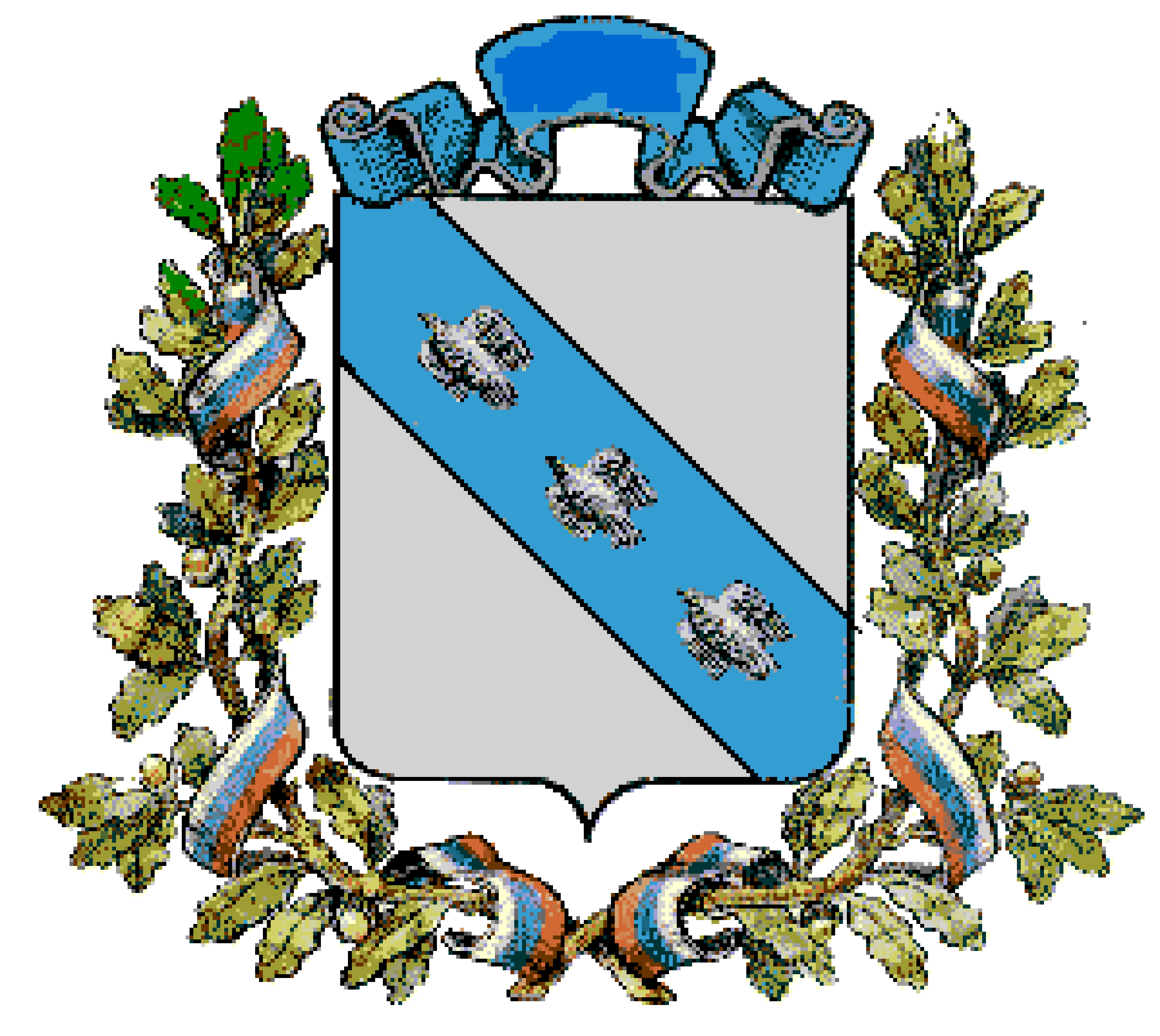 